6 А класс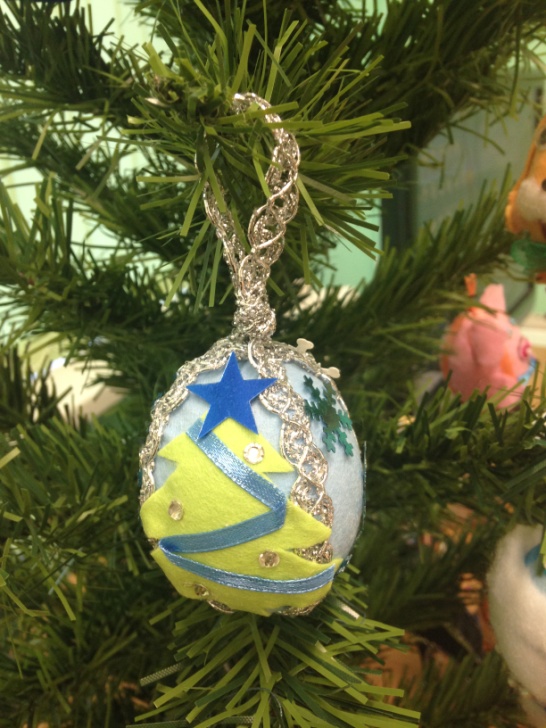 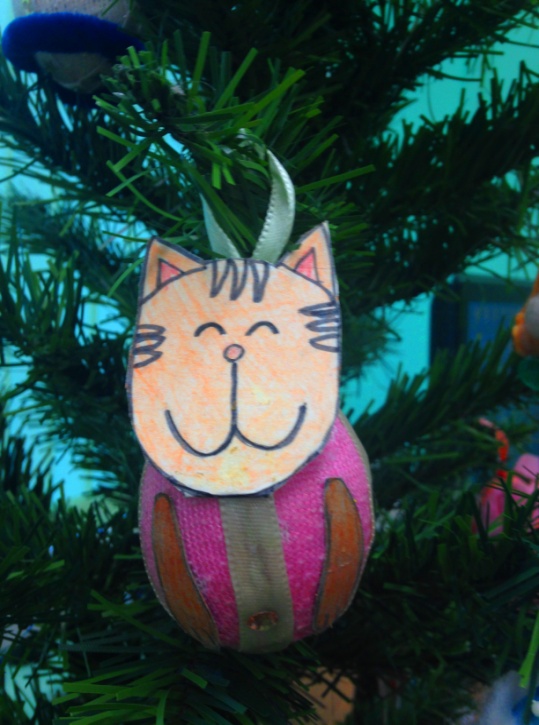 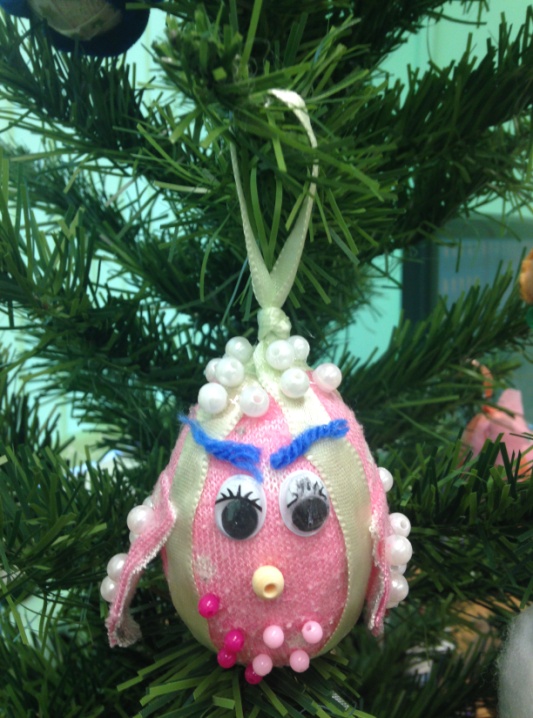 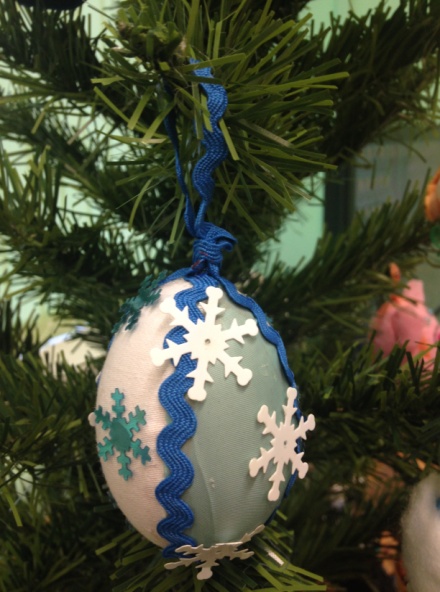 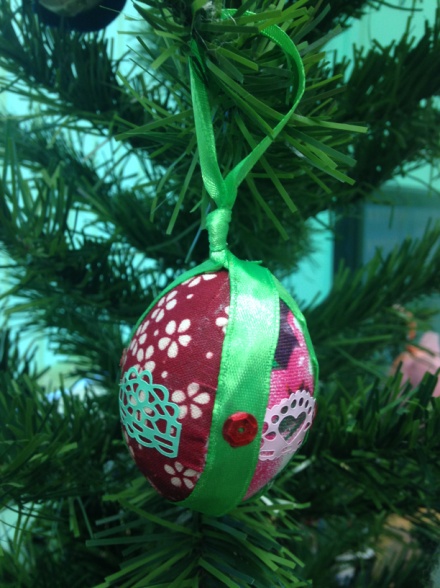 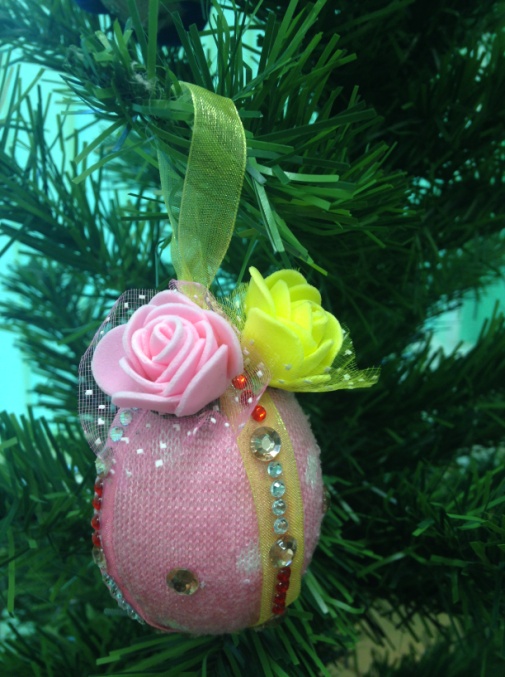 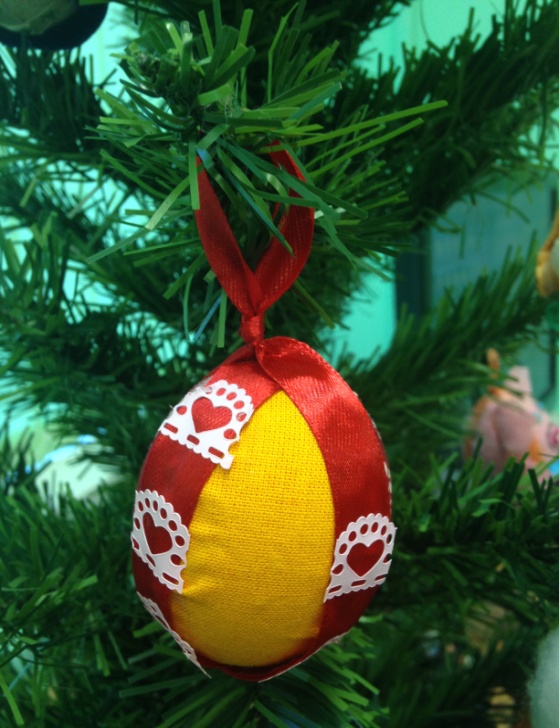 6 Б   класс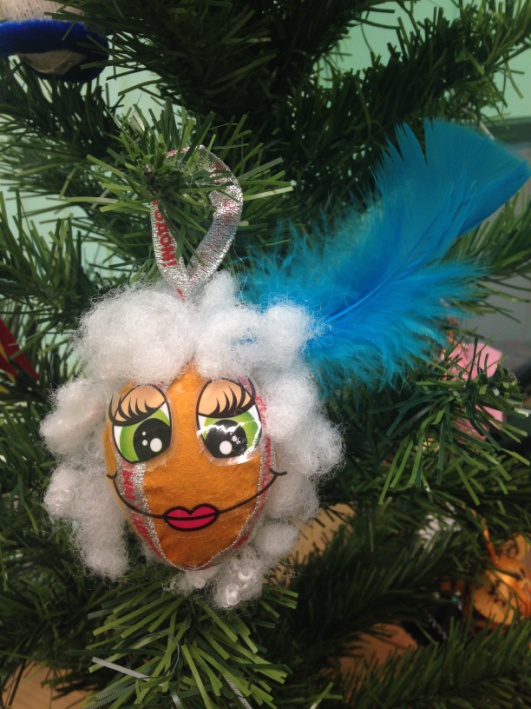 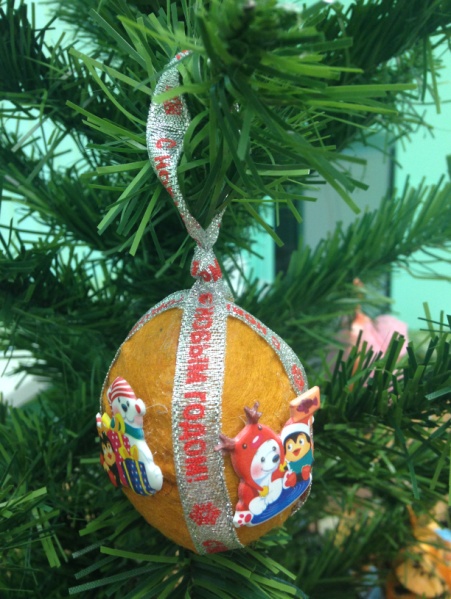 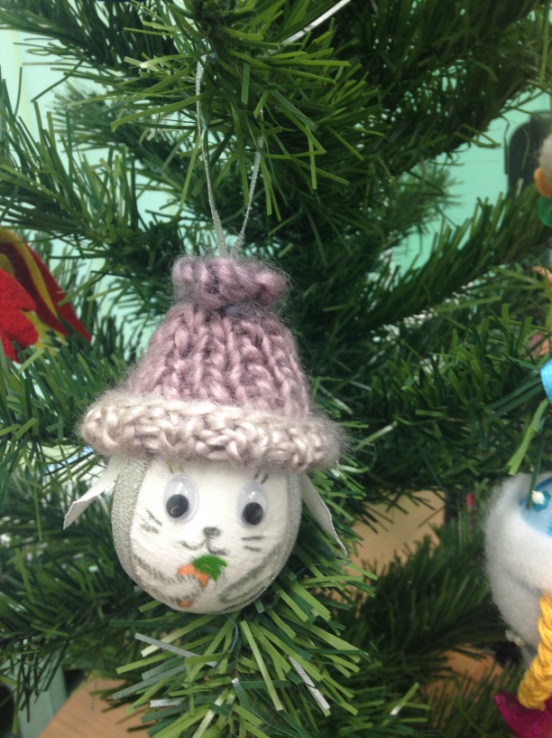 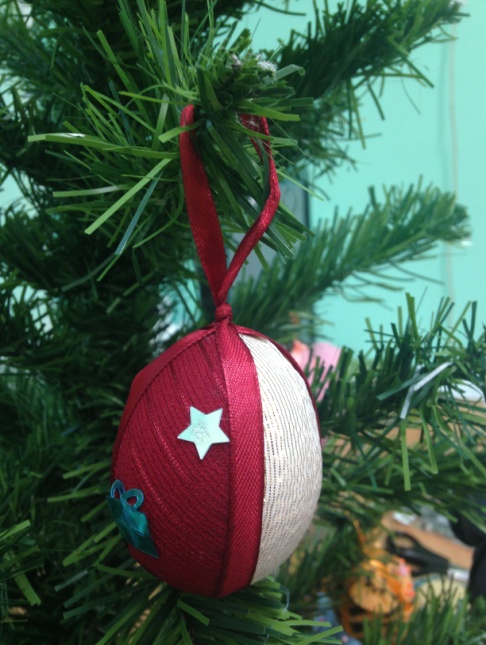 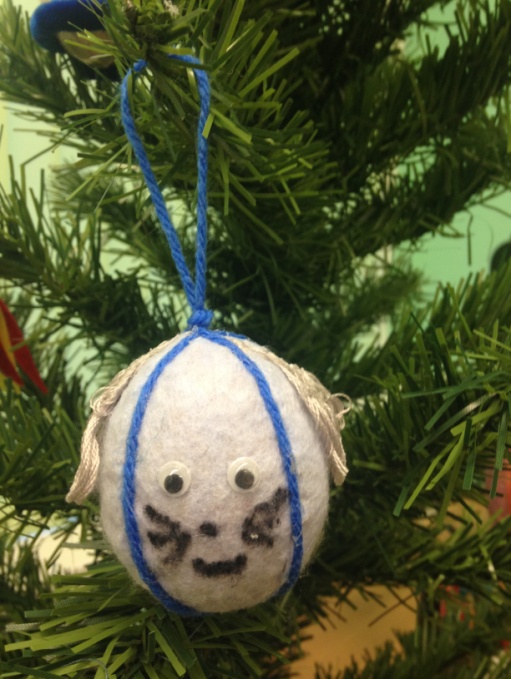 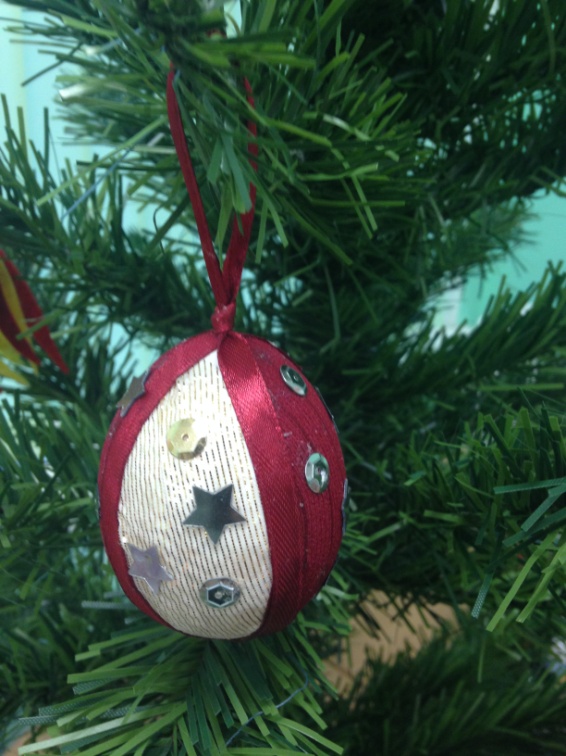 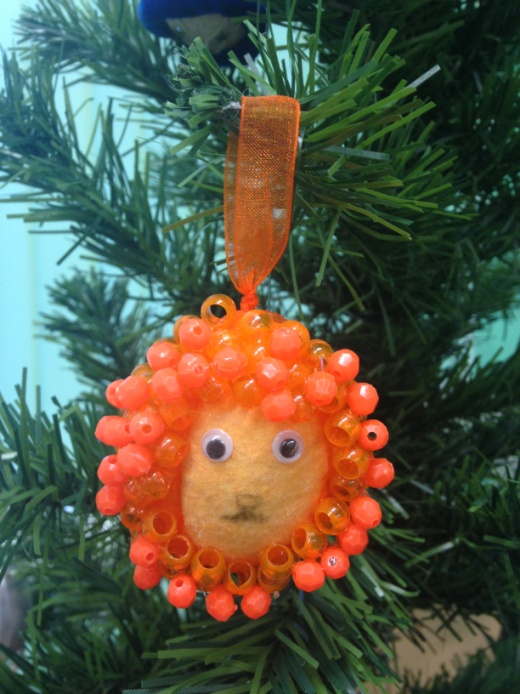 6 В класс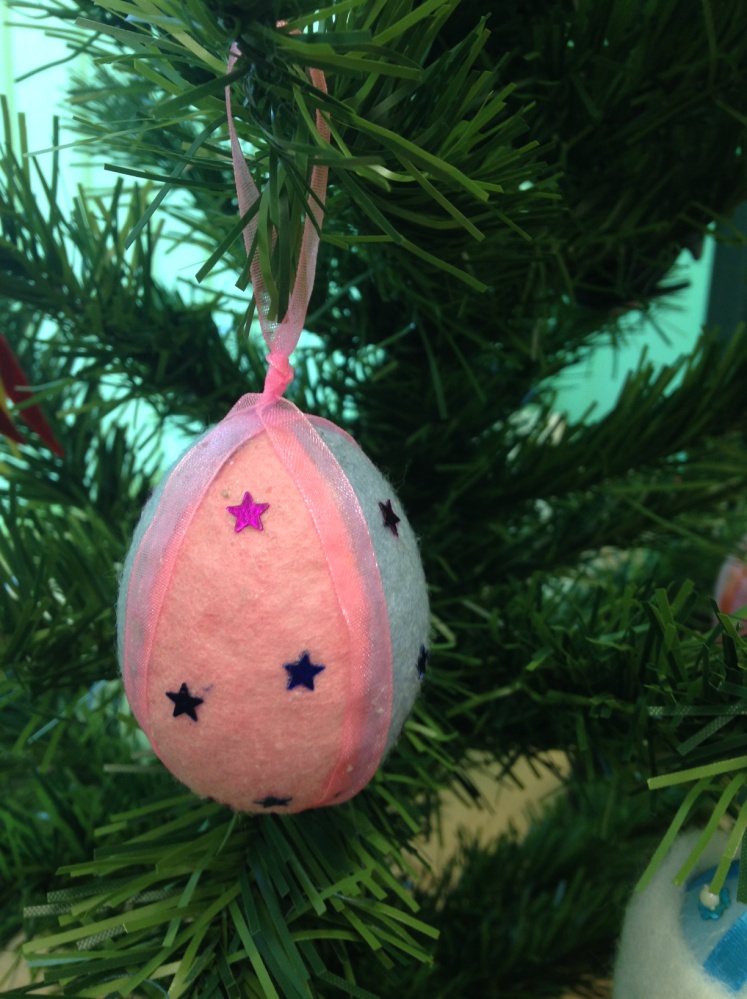 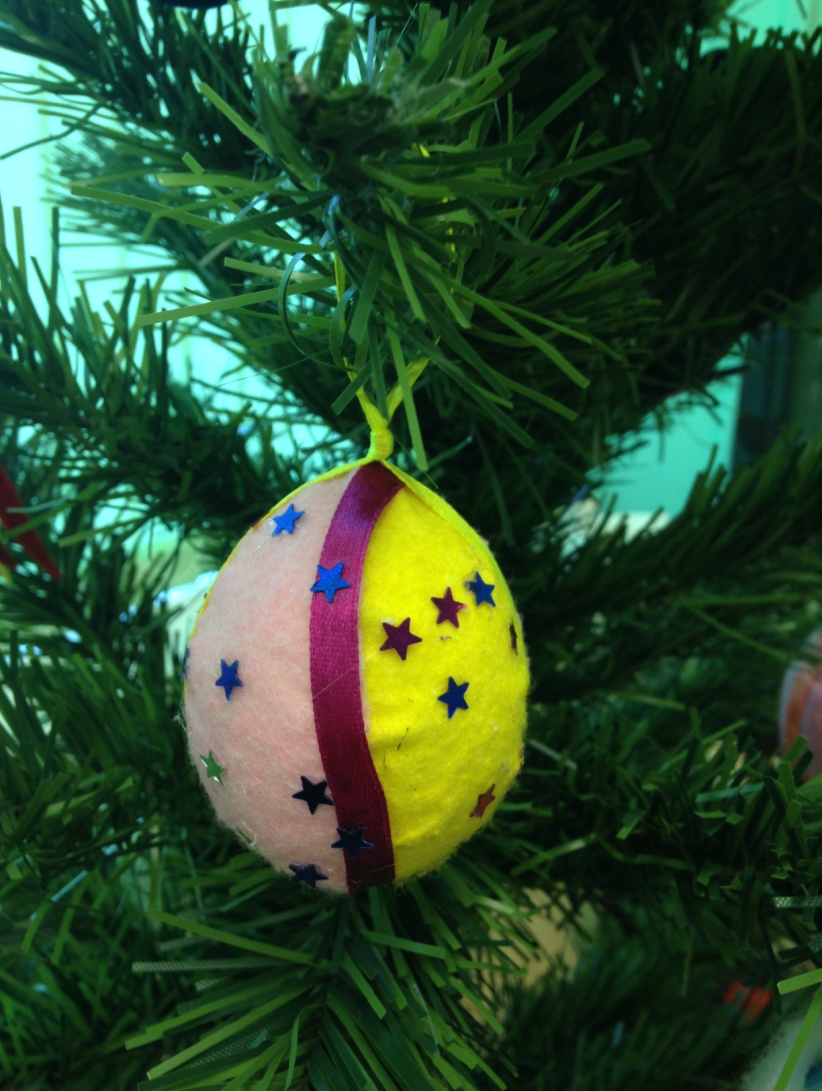 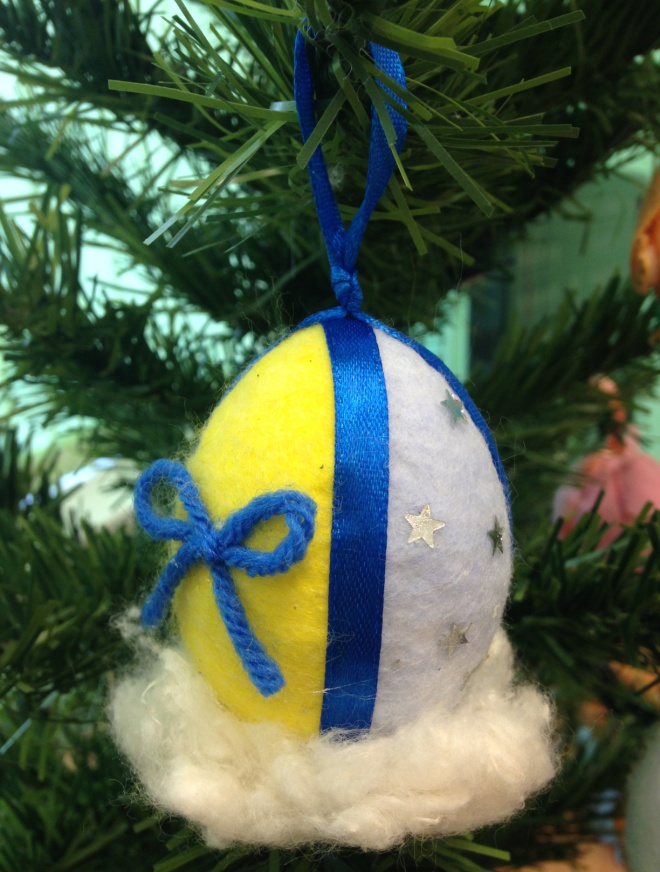 6 Г класс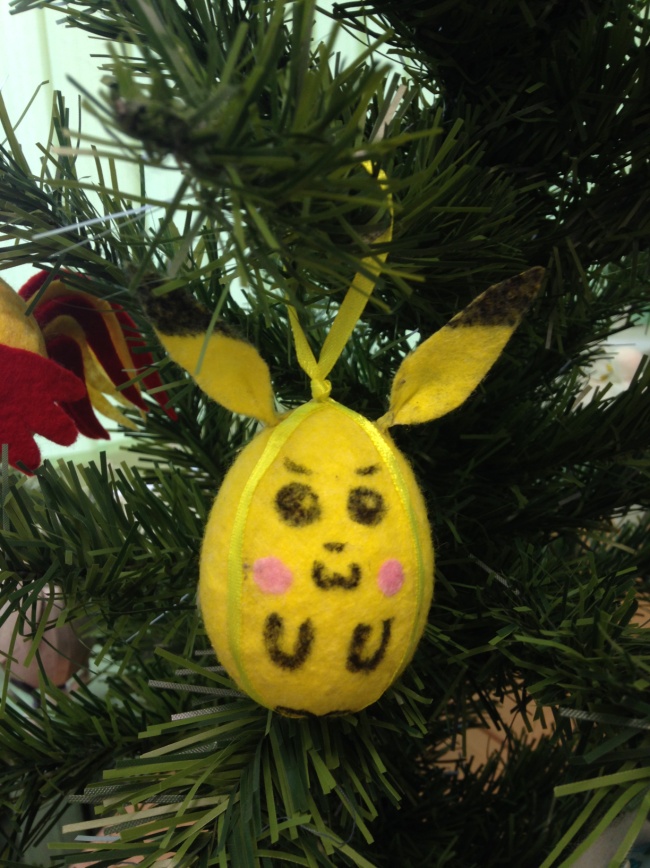 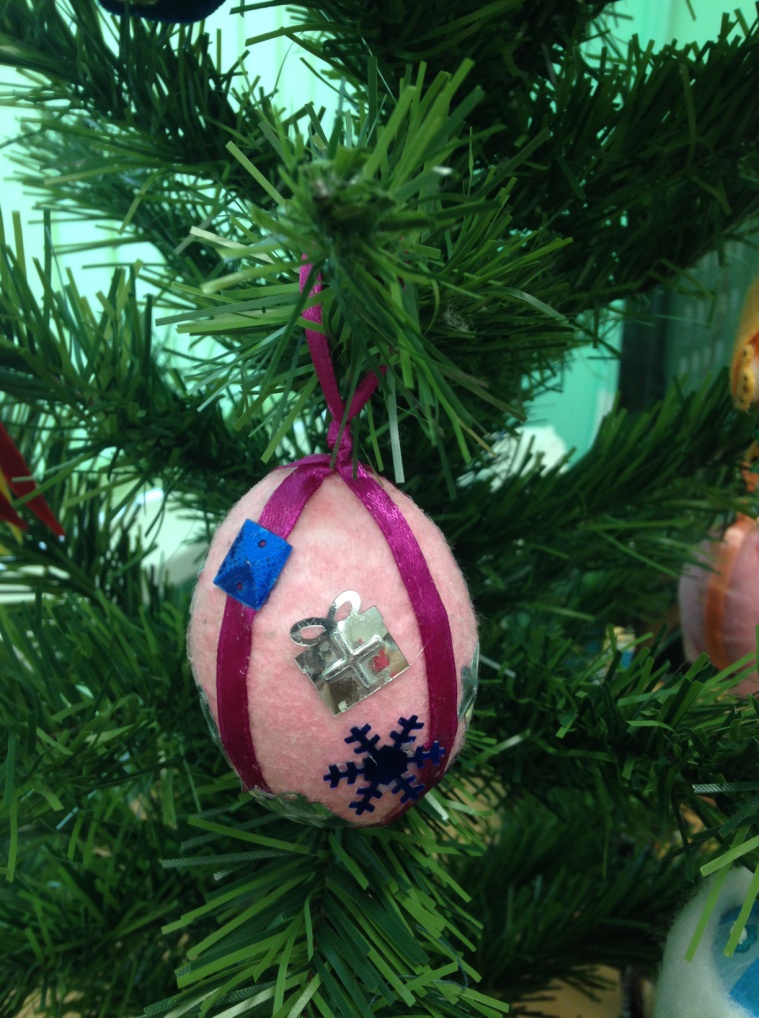 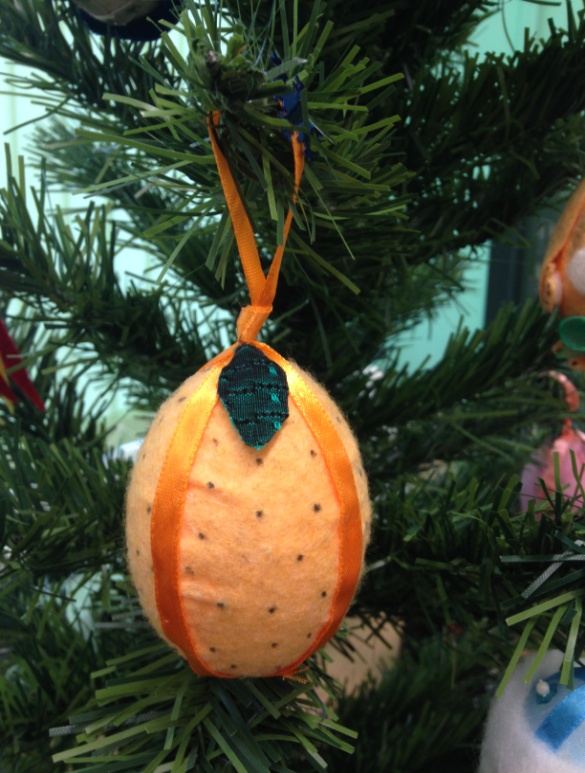 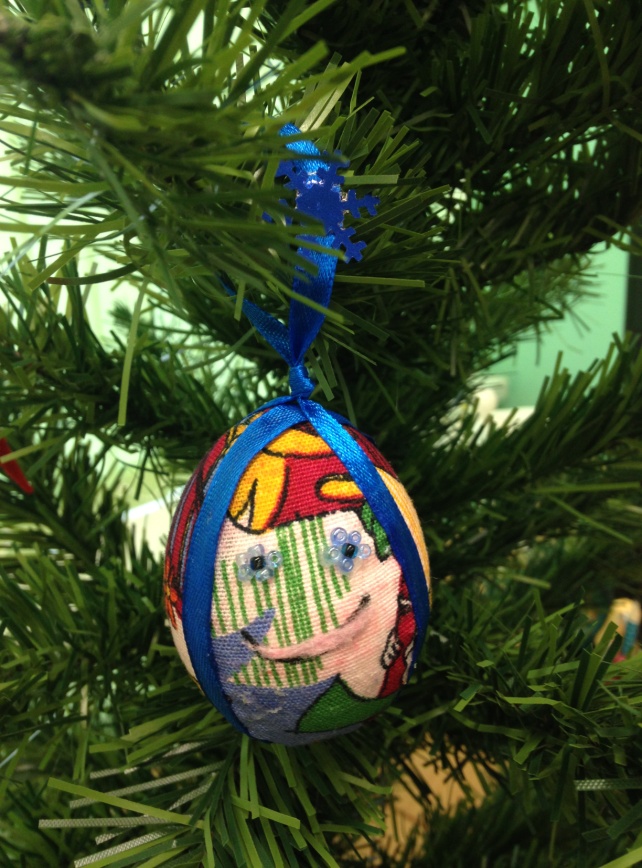 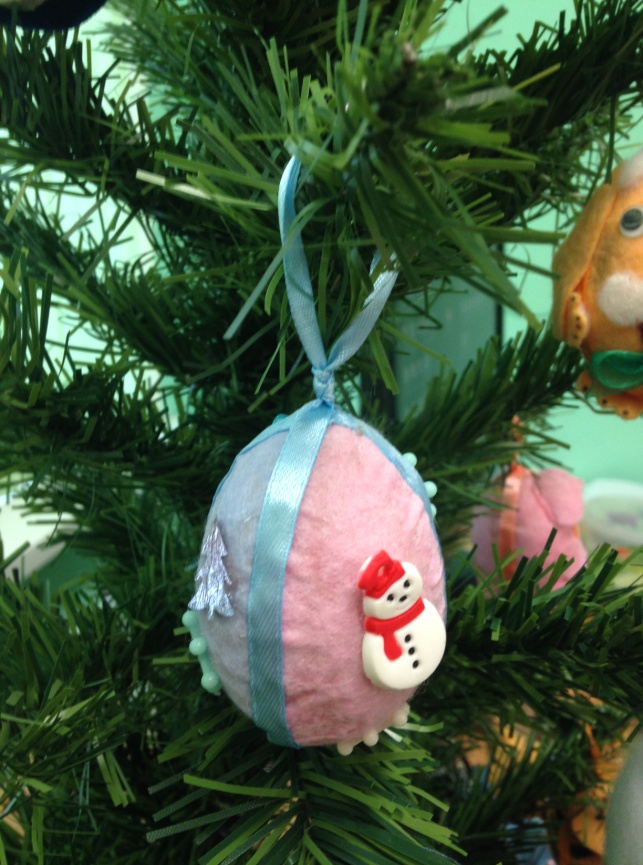 